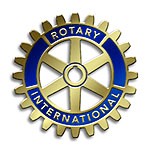 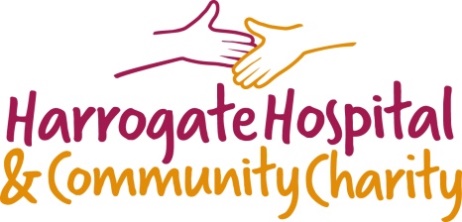 THE ROTARY CLUB OF HARROGATE                                 andHarrogate Hospital and Community CharityNIDDERDALE WALKSTERMS AND CONDITIONSVersion 2019-1“The event" - includes any of the different walks comprising the Nidderdale Walk held as part of the Nidderdale Walk event.The Rotary Club of Harrogate includes the Walk Committee and "the organiser" means either or both.RegistrationEveryone wishing to participate in the event must complete a registration form.  You may send it by email prior to the event to brian@nidderdalewalk.com or hand it to the entries desk on the day of the walk.Children under the age of 16 must have the consent of a parent or guardian who must also sign their agreement at the end of this form.Applications to participate will be accepted prior to the event and on the day.No applicant will be registered unless full contact details in case of emergency have been completed on the registration form.RefundsThe event is for charity so no entry fee will be refunded unless the whole event is cancelled by the Walk Committee.SafetyThe Rotary Club of Harrogate will use its best endeavours to ensure that the event is safe for all participants but each participant must also take reasonable precautions to ensure their own safety.  This would include, but is not limited to:Wearing suitable footwear and clothing for the anticipated conditionsFollowing the rules of the Highway Code and the Country Code insofar as they apply to pedestriansFollowing the instructions of the event organisers and of marshals along the route -Behaving in a sensible and responsible mannerNot doing anything that might endanger the health, safety or well being of any person including themselves, other participants, andNot consuming alcohol immediately before or during the event.In registering for or taking part in the event you acknowledge that you do so at your own risk and that conditions may occur which give rise to risks that are unforeseen and / beyond the control of the Walk Committee.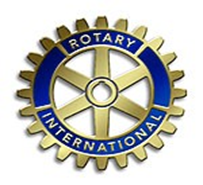 LiabilityThe Rotary Club of Harrogate accepts no liability before after or during the event for damage to or loss of any property belonging to, or brought to the event by, any participant.  The Rotary Club of Harrogate accepts no liability for any injury to any participant except where the injury is directly caused by the negligence of The Rotary Club of Harrogate.DisqualificationThe Walk Committee reserves the right to disqualify from the event any participant who appears not to be fit to take part or who acts in a manner which the Walk Committee considers to be a breach of these conditions and/or may adversely affect the reputation of The Rotary Club of Harrogate.Health and FitnessAll participants must satisfy themselves, if necessary by taking medical advice, that they are in sufficiently good health and physically able to undertake the walk in which they have chosen to participate.Any prospective participant who has a disability must ensure both that they are fit to participate in their chosen walk and that they have support arranged to accompany or otherwise support them on the relevant walk before registering for the event.SponsorshipThe event will be organised, certified and marshalled to a level appropriate for sponsors of participants to be able to be satisfied that the event is appropriate for sponsorship.The entry fee will be applied both for facilities required for the event and for Harrogate Hospital and Community Charity and also local charities supported by The Rotary Club of Harrogate.PublicityThe Organisers may arrange for the local press to attend the event and they may choose to take photographs. The Organisers may also take photographs that it may use for publicity in   connection with future events or to publicise the activities of the Rotary Club of Harrogate.Images of children under 16 will not be taken or used if it can be avoided..Rotary Club of Harrogate in partnership with Harrogate Hospital and Community Charity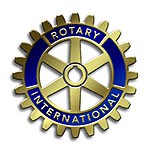 NIDDERDALE CHARITY WALK SUNDAY, 19th  MAY  2019INFORMATION SHEETIn 2019, Pateley Bridge will be the focal point for the Nidderdale Walk, with four long distance walks and one shorter walk that is suitable for Families.THE WALKSIn 2019 there will be 5 Walks and as previously, all sponsorship monies raised by entrants are for their own Charities. To date, over £800,000 has been raised in this way.THE ROUTESThe walks are mainly following the route of the established NIDDERDALE WAY.There are five routes to choose from, each starting and finishing at the Control Centre in the Scout Hut, Pateley Bridge.26 miles: around Scar House reservoir and return22 miles: to Scar House reservoir and return15 miles: to Lofthouse and return8 miles:  to Coldstones  Cut and return4 miles: to Wath and returnREFRESHMENTSRefreshments will be available to purchase at Lofthouse and Coldstones Cut checkpoints. Refreshments will be available at the completion of the walks. PARKINGThere is extensive parking near the river in Pateley Bridge. REGISTER ON ARRIVALAll walkers must register at the Control Centre on arrival.  Registration starts at 7.00 am.Rotary Club of Harrogate in partnership with Harrogate Hospital and Community Charity NIDDERDALE CHARITY WALK SUNDAY, 19th  MAY  2019START TIMESLatest starting times for Walks from Pateley Bridge Scout Hut22 and 26 mile walks (Scar House)	9.00am15 mile walk (Lofthouse)	11.00am8 mile Walk (Coldstones Cut)	12.00pm4 mile Walk (Wath)	2.00pmIT IS RECOMMENDED THAT ONLY STRONG WALKERS SHOULD ATTEMPT THE 22 and 26 MILE ROUTES.Young persons should bear in mind that a shorter walk can yield as much in sponsorship as a longer walk and can be equally enjoyable.WALK CLOSE DOWNThe whole walk organisation will close down at 6.00 pm. All walkers must plan to complete their walk by this time.BOOKING OUT AT THE END OF THE WALKEvery walker must book out at the Control Centre when his or her walk is completed. If leaving en route, walkers must report to the nearest checkpoint or the Control Centre (This is a safety requirement to ensure that all walkers are accounted for).DOGSIn the interests of farmers on whose land you will walk, NO DOGS CAN BE ALLOWED. Please observe The Countryside Code and walk on the marked tracks.PUSHCHAIRS / PRAMSPlease note we do not recommend the use of pushchairs or prams because of stiles and of the uneven and grassy surfaces of the country pathways. CLOTHINGAll walkers should wear appropriate footwear and clothing and carry suitable waterproofs. YOUNG PERSONSAll Young Persons aged 15 years and under MUST BE ACCOMPANIED BY AN ADULT. MEDICAL COVERMedical cover will be provided.  An emergency telephone number will be provided on the day of the walk.  Raynet will be providing a monitoring service at each checkpoint to ensure that the walkers’ registration numbers are logged at half waypoints.Rotary Club of Harrogate in partnership with Harrogate Hospital and Community Charity NIDDERDALE CHARITY WALK SUNDAY, 19th  MAY  2019ENTRY FEES4 Mile Walk 		ADULT: £6.00CHILD 6 -15 years: £3.00    Child under 6   FREEFAMILY (2 Adults with 1 or more children or 1 adult with3 or more children)  £12.008, 15, 22 & 26 		ADULT: £10.00Mile Walks		CHILD 6 -15 years: £4.00    Child under 6   FREE				FAMILY (2 Adults with 1 or more children or 1 adult with				3 or more children)  £20.00TO ENTER			Entry is through the website www.nidderdalewalk.com				Secure payment is made on line using PayPal.OREntry is by emailing a completed Registration Form to brian@nidderdalewalk.com for each person taking part.  In which case, payment can be made at Registration on the day but at an additional cost of £1 per person.CLOSING DATE FOR ENTRIESEntries, on line, should be made as early as possible, but the 
final closing date is Thursday 16th May 2019.CERTIFICATESOn completion of the walk, each entrant will receive a signed certificate authenticating the distance walked and for the family walk, a certificate of completion.ENQUIRIESFor further information see our Web Site: www.nidderdalewalk.com or Email brian@nidderdalewalk.comTelephone enquiries ringBrian Stuttard on 07808094707
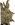 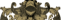 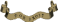 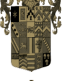 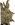 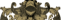 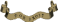 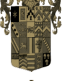 REGISTRATION  FORM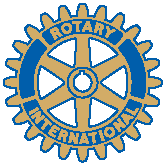 NIDDERDALE  CHARITY  WALK19th May 2019Please complete a form for each person in your party and bring to Registration on the day of the Walk. Name : 	 Address :	 Email :	 Phone No. : 	 Car Registration : 	 Charity : 	 Amount Expected to be Raised : 	(Telephone number and vehicle registration is to assist in tracing you if you fail to book out after the walk and we assume you are lost.)Intended Walk (Please tick)          26 miles                                22 miles                                  15 Miles                              8 miles                                   4 miles              Data ProtectionBy registering for the event whether on line or otherwise you are authorising The Rotary Club of Harrogate to process the information you have given on the form for the purpose of the event under the Data Protection Act 1998. The information may be retained in order to make contact with you about future similar events but not otherwise.If you do not wish the Organiser to retain your details for future events then please indicate below: After the event has been held –1. I wish to be contacted by post,
2. I wish to be contacted by email, 
3. I wish to be contacted by telephonePlease strike out those that are not appropriate.Your Agreement I have completed the application form and read and agree to the terms and conditions set out in the Terms and Conditions leafletSigned ..................................................	Dated.....................................NB – Please bring this signed form with you on the day of the Walk and hand in at the Registration Desk.---------------------------------------------------------------------------------------------------------------------------For Official Use         Walker Miles 		       	      Walker Number	           